Приложение 27 к приказу Министра финансов            Республики Казахстанот «4» июня 2015 года № 348Регламент государственной услуги«Возврат подоходного налога, удержанного у источника выплаты»1. Общие положенияГосударственная услуга «Возврат подоходного налога, удержанного у источника выплаты» (далее – государственная услуга) оказывается на основании Стандарта государственной услуги «Возврат подоходного налога, удержанного у источника выплаты», утвержденного приказом Министра финансов Республики Казахстан от 27 апреля 2015 года № 284 «Об утверждении стандартов государственных услуг, оказываемых органами государственных доходов Республики Казахстан» (зарегистрированный в Реестре государственной регистрации нормативных правовых актов под № 11273) (далее – Стандарт), территориальными органами Комитета государственных доходов Министерства финансов Республики Казахстан по областям, городам Астана и Алматы (далее – услугодатель).Форма оказания государственной услуги:  бумажная.Результатом оказания государственной услуги является: решение о возврате подоходного налога, удержанного у источника выплаты, полностью или в части (далее – решение о возврате);возврат уплаченных сумм подоходного налога, удержанного у источника выплаты, который производиться в национальной валюте на банковский счет налогоплательщика (налогового агента);  решение об отказе в возврате подоходного налога, удержанного у источника выплаты (далее – решение об отказе в возврате);мотивированный отказ налогового органа в рассмотрении налогового заявления по основаниям, указанным в пункте 10 Стандарта. Форма предоставления результата оказания государственной услуги: бумажная.   2. Порядок действий структурных подразделений (работников) услугодателя в процессе оказания государственной услугиОснованием для начала процедуры (действия) по оказанию государственной услуги является представление услугополучателем налогового заявления, а также документов, указанных в пункте 9 Стандарта.Процедура (действия) процесса оказания государственной услуги:1) работник услугодателя, ответственный за делопроизводство:принимает, проверяет документы, представленные услугополучателем, регистрирует в системе электронного документооборота – 10 (десять)  минут;указывает на втором экземпляре налогового заявления входящий номер документа, свою фамилию, инициалы и расписывается в нем – 5 (пять) минут;выдает услугополучателю талон о получении налогового заявления (далее – талон) согласно приложению 1 к настоящему Регламенту государственной услуги – 5 (пять) минут;2) работник услугодателя, ответственный за оказание государственной услуги принимает и обрабатывает входные документы:по вынесению решения о возврате подоходного налога, удержанного у источника выплаты, по налоговому заявлению на возврат уплаченного подоходного налога из бюджета или условного банковского вклада на основании международного договора –  в течение 30 (тридцати) рабочих дней;по вынесению решения об отказе в рассмотрении представленных услугополучателем документов – в течение 7 (семи) рабочих дней;3) работник услугодателя, ответственный за оказание государственной услуги выдает услугополучателю выходные документы под роспись в журнале выдачи выходных документов (далее – Журнал), согласно приложению 2 к настоящему Регламенту государственной услуги  или направляет по почте заказным письмом с уведомлением – в течение 1 (одного) дня;направляет копии выходных документов в налоговый орган, в котором зарегистрирован по месту нахождения (жительства) налоговый агент, производивший удержание подоходного налога у источника выплаты с доходов нерезидента – в течение 1 (одного) дня;4) работник налогового органа, в котором зарегистрирован по месту нахождения (жительства) налоговый агент, производивший удержание подоходного налога у источника выплаты с доходов нерезидента производит возврат суммы подоходного налога из бюджета – в течение 30 (тридцати) рабочих дней.3. Порядок взаимодействия структурных подразделений (работников) услугодателя в процессе оказания государственной услугиВ процессе оказания государственной услуги участвуют работники  усулгодателя. Работник услугодателя, ответственный за делопроизводство принимает, проверяет и регистрирует документы, представленные услугополучателем. Работник услугодателя, ответственный за делопроизводство, передает документы работнику услугодателя, ответственному за оказание государственной услуги.  Работник, ответственный за оказание государственной услуги выдает услугополучателю выходные документы под роспись в журнале выдачи выходных документов или направляет по почте заказным письмом с уведомлением, а также направляет копии выходных документов в налоговый орган, в котором зарегистрирован по месту нахождения (жительства) налоговый агент, производивший удержание подоходного налога у источника выплаты с доходов нерезидента.10. Справочник бизнес –  процессов оказания государственной услуги «Возврат подоходного налога, удержанного у источника выплаты», приведен в приложении 3 к настоящему Регламенту государственной услуги.Приложение 1к Регламенту государственной услуги «Возврат подоходного налога, удержанного у источника выплаты» формаТалон о получении налогового заявления Управление государственных доходов по _______________ Департамента государственных доходов по ______________ области (городу)  Комитета государственных доходов 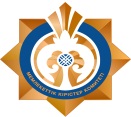 Министерства финансов Республики КазахстанНаименование и ИИН /БИН налогоплательщика: ______________________________________________________________________________________________________________Наименование входного документа:_________________________________________________________________________________________________________________________Дата принятия входного документа: _____________________________________________Регистрационный номер: ______________________________________________________Наименование выходного документа: ________________________________________________________________________________________________________________________Срок подготовки выходного документа согласно налоговому законодательству:_____________________________________________________________Номер «окна» для выдачи выходного документа: __________________________________Ф.И.О. и должность работника органа государственных доходов, принявшего входной документ:__________________________________________  ________________________                                                                                                                                        (подпись)Приложение 2к Регламенту государственной услуги «Возврат подоходного налога, удержанного у источника выплаты» формаЖурнал выдачи выходных документовПриложение 3к Регламенту государственной услуги «Возврат подоходного налога, удержанного у источника выплаты» Справочник бизнес-процессов оказания государственной услуги«Возврат подоходного налога, удержанного у источника выплаты»*СФЕ	- структурно - функциональная единица: взаимодействие структурных подразделений (работников) услугодателя, центра обслуживания населения, веб-портала «электронного правительства»;	- начало или завершение оказания государственной услуги;- наименование процедуры (действия) услугополучателя и (или) СФЕ;	- вариант выбора;- переход к следующей процедуре (действию).№№ п/пНалогоплательщикНалогоплательщикСведения о выходном документеСведения о выходном документеСведения о выходном документеФ.И.О. получившего выходной документНаименование документа, предъявленного для получения выходного документа (доверенность, удостоверение личности и т.д.)ПодписьДата выдачи выходного документа№№ п/пНаименование, Ф.И.О.ИИН/БИННаименованиеНомерСерияФ.И.О. получившего выходной документНаименование документа, предъявленного для получения выходного документа (доверенность, удостоверение личности и т.д.)ПодписьДата выдачи выходного документа12345678910